
SPISAK SUDSKIH TUMAČA ZA GRAD DESPOTOVAC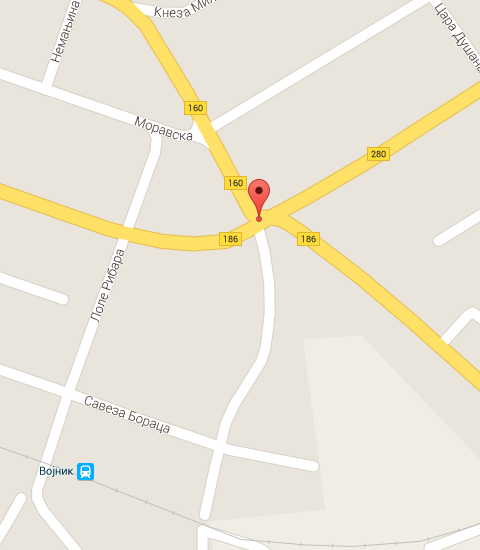 Sudski tumač za engleski jezik Despotovac
Sudski tumač za hebrejski jezik Despotovac
Sudski tumač za nemački jezik Despotovac
Sudski tumač za persijski jezik Despotovac
Sudski tumač za francuski jezik Despotovac
Sudski tumač za hrvatski jezik Despotovac
Sudski tumač za italijanski jezik Despotovac
Sudski tumač za japanski jezik Despotovac
Sudski tumač za ruski jezik Despotovac
Sudski tumač za latinski jezik Despotovac
Sudski tumač za norveški jezik Despotovac
Sudski tumač za mađarski jezik Despotovac
Sudski tumač za švedski jezik Despotovac
Sudski tumač za makedonski jezik Despotovac
Sudski tumač za španski jezik Despotovac
Sudski tumač za pakistanski jezik Despotovac
Sudski tumač za kineski jezik Despotovac
Sudski tumač za znakovni jezik DespotovacSudski tumač za bosanski jezik Despotovac
Sudski tumač za poljski jezik Despotovac
Sudski tumač za arapski jezik Despotovac
Sudski tumač za portugalski jezik Despotovac
Sudski tumač za albanski jezik Despotovac
Sudski tumač za romski jezik Despotovac
Sudski tumač za belgijski jezik Despotovac
Sudski tumač za rumunski jezik Despotovac
Sudski tumač za bugarski jezik Despotovac
Sudski tumač za slovački jezik Despotovac
Sudski tumač za češki jezik Despotovac
Sudski tumač za slovenački jezik Despotovac
Sudski tumač za danski jezik Despotovac
Sudski tumač za turski jezik Despotovac
Sudski tumač za finski jezik Despotovac
Sudski tumač za ukrajinski jezik Despotovac
Sudski tumač za grčki jezik Despotovac
Sudski tumač za holandski jezik Despotovac
Sudski tumač za korejski jezik Despotovac
Sudski tumač za estonski jezik DespotovacLokacijaul. 9. Oktobra bb, 35213 DespotovacInternetakademijaoxford.comTelefon069/4 – 5555 - 84Radno vreme8:00 AM – 5:00 PM
9:00 AM – 2:00 PM (Subotom)